Smlouva o zájezdovém představeníNázev:		Divadlo RB, s. r. o.Sídlem: 	Brdlíkova 189/5, 150 00 Praha 5Provozovna:	Divadlo Radka BrzobohatéhoOpletalova 5/7, 110 00 Praha 1Zastoupeno: 	Mgr. Romana JanákováIČO: 		05876974DIČ:		CZ05876974Číslo účtu: 	xxxxxxxxxxxxxxxx(dále jen DRB)aNázev:		AKORD & POKLAD, s.r.o.Sídlem:		náměstí SNP 1, 700 30 Ostrava-ZábřehZastoupeno:	IČO:		479 73 145DIČ:		CZ479 73 145(dále jen pořadatel)Předmět smlouvyTouto smlouvou se smluvní strany dohodly na realizaci muzikálu: ¨„50 odstínů!“, režie: Lukáš Burian, za podmínek dále uvedených v této smlouvě.Práva a povinnosti smluvních stranDRB se zavazuje odehrát představení „50 odstínů!“Místo:			AKORD Ostrava-ZábřehDatum:			14.3. 2024Začátek představení:	19:00 hodDRB se zavazuje, že se účinkující dostaví na vystoupení včas a umělecký výkon bude proveden svědomitě.Pořadatel se zavazuje zajistit:Místo k parkování pro vozy s umělci a technikou a přístup pro stavbu scényPřístup na jeviště a do zákulisí 6 hodin před představenímPřítomnost dvou techniků na vynesení kulis a stavbu scény  Přítomnost jednoho technického pracovníka obeznámeného s osvětlovací a zvukovou technikou v místě konání divadelního představení 6 hodin před představenímOsvětlení mixážního pracovištěMožnost šroubování do podlahyTechnické požadavky – viz rider v příloze č.1 smlouvyVolné šatny pro 5 žen a 8 mužůPřipravit vhodné podmínky pro představení po stránce společenské, technické, bezpečnostní a hygienickéDostatečné množství balené pitné vody pro 13 účinkujících, občerstvení do šatny umělců (šunka, sýr a podobně, pečivo, zelenina, káva, čaj)V dostatečném předstihu kontaktovat osobu zplnomocněnou k jednání stran, řešení technických podmínek světla/zvuk a stavby scény na jevišti. Kontakt: Zvuk: Martin Med, tel.: +420 xxxxxxxxxSvětlo: Janek Cingroš, tel.: +420 xxxxxxxxxScéna: Karel Vacek, vedoucí techniky tel.: +420 xxxxxxxxxPořadatel je pojištěn v objektu konání akce pro případ úrazu a majetkových škod účinkujících z jejich strany průkazně nezaviněných. V případě, že pořadatel není pojištěn, poskytuje případné náhrady škody sám. Pořadatel se zavazuje uhradit autorskou odměnu do 8 dnů po konci měsíce za poskytnutí licence          společnosti ABG PICTURES INTERNATIONAL, spol. s.r.o. se sídlem Petrohradská 3, 101 00         Praha 10, IČ: 45309086, DIČ: CZ45309086, abg@abgpictures.cz ve výši xxx% z hrubých tržeb         z uvedení díla, a to na účet: xxxxxxxxxxxxxxxx na základě hlášení do 5 dnů po konci měsíce a         obdržené faktury od společnosti ABG PICTURES INTERNATIONAL, spol. s.r.o. Pořadatel uhradí autorské poplatky za choreografii ve výši xxx% z hrubé tržby z uvedení díla     paní Lindě Fikar Stránské, sídlem: xxxxxxxxxxxxxxxxx, xxxxxxxxxxxxxxxx, r.č.:xxxxxxxxxxxxxx, a to na účet: xxxxxxxxxxxxxxxxxxxxxUbytování není požadováno.Cena a platební ujednáníZa 1 odehrané představení se pořadatel zavazuje zaplatit Divadlu RB částku xxx Kč + 21 % DPH. Částka bude poukázána na číslo účtu: xxxxxxxxxxxxxxxxxxxx v CZK do sedmi dnů po odehrání představení na základě faktury zaslané DRB.Cena za dopravu bude uhrazena pořadatelem bankovním převodem dopravní společnosti FORTRESS QUEEN s.r.o Trojanova 2022/12, Nové Město (Praha 2), 120 00 Praha, IČ: 08931798, DIČ: CZ 08931798, vedená u Městského soudu v Praze C 327734/MSPH, ve výši dle předané faktury: xxx Kč + 21 % DPH. Kontakt na dopravní společnost: Lukáš Malínek, tel.: +xxxxxxxxxxxxSpolečná ujednáníBude-li představení zrušeno v důsledku nepředvídané, nebo neodvratitelné události (přírodní katastrofa, havárie, epidemie, vážné onemocnění), mají obě strany právo od smlouvy odstoupit bez nároku na finanční náhradu škody, pokud se nedohodnou jinak. Malý zájem o vstupenky není důvodem k odstoupení od smlouvy. V případě, že se představení neuskuteční z výše uvedených důvodů (ad 4.1) souhlasí obě strany s náhradním termínem, popř. náhradním titulem.     Bude-li smlouva vypovězena do sedmi dnů před sjednaným termínem ze strany:a) pořadatele, uhradí pořadatel DRB polovinu ze smluvní částkyb) DRB, uhradí DRB pořadateli náklady, vzniklé se zrušením představeníBude-li smlouva vypovězena ve lhůtě kratší než sedm dní před sjednaným termínempředstavení ze strany:a) pořadatele, uhradí pořadatel DRB smluvní částku v plné výšib) DRB, uhradí pořadateli náklady, vzniklé se zrušením představeníZměna této smlouvy je možná pouze na základě písemné dohody obou smluvních stran.Tato smlouva je vyhotovena ve dvou stejnopisech, z nichž každá smluvní strana obdrží po jednom vyhotovení.Tato smlouva nabývá platnosti dnem podpisu obou smluvních stran.4.7      Vzhledem k právní povaze pořadatele podléhá tato smlouva uveřejnění v registru smluv dle  
           zák. č. 340/2015 Sb., o zvláštních podmínkách účinnosti některých smluv, uveřejňování těchto   
           smluv a o registru smluv (zákon o registru smluv). DRB a pořadatel sjednávají, že 
           smlouvu v registru smluv uveřejní pořadatel.V Praze dne………………				V Ostravě dne 30.11.2024              ……………………………………...			……………………………………..............Mgr. Romana Janáková, jednatelka			                 AKORD & POKLAD		Divadlo RB, s. r. o.				                Příloha č.1 smlouvyTECHNICKÉ POŽADAVKY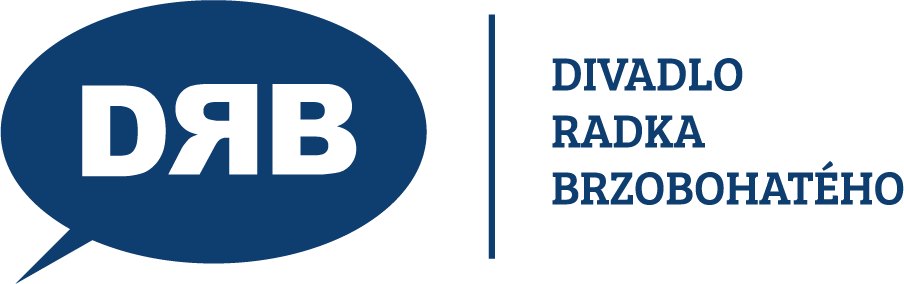 50 ODSTÍNŮ!Přístup do divadla 6 hodin před časem představení.Přítomnost místních techniků (zvukař, osvětlovač, 2x jevištní technik)Šíře jeviště min. 6 m mezi portály (plus forbína na každé straně min. 2 m) celkem min. 10 m!Hloubka jeviště min. 6 mProstor za horizontem min. 1 mProstor v bocích za šálami z obou stran min. 2 mSchody uprostřed podia do hlediště (ideál ulička vprostřed hlediště – není nutné)Povrch jeviště – dřevěná podlaha / baletizol… ne koberec!!!Jeviště:4x kontra PAR64 na tahu4x sprchy (PC nebo PAR) na tahu nebo z mostu3 světla z portálů (ideálně FHR 1kW)modrý celek* oranž. celek* červený celek* možno LED vany, asteriony, wash apodpříp. spoty/beamy 4x – 16x - adekvátně prostoruhazerstroboskop DMX na podiuHlediště: 1x štych (pohyb + fokus, alespoň 1200W, obsluha jezdí s námi)14x FHR Kontakt: Janek Cingroš (tel.: +420 xxxxxxxxx, email: xxxxxxxxxxxxxxxxxx)Přivezeme si vlastní mixážní pult, stagebox, mikrofony a vybavení pro kapelu.Pult je třeba umístit do sálu (nikoli do zvukové kabiny), na místo, kde má zvukař stejný poslech jako diváci (pokud možno ne lóže, ne pod balkon, stůl šířky 1,2m). U pultu bude i rack s přijímači - mikroporty.Stagebox bude umístěn za levým portálem (z pohledu zvukaře/diváka), kde bude i kapela. Požadujeme:- PA systém vykrývající kvalitním signálem celý prostor hlediště- Odposlechové reproduktory, pokrývající jeviště. Připojíme se pomoci XLR kabelu z mixpultu nebo stageboxu (moznost AES-EBU z mixpultu pro L-R) - Natažený kabel CAT5 mezi mixpultem a stageboxem - Síťové zásuvky pro kapelu, cca 5 ks "psů" po pěti zdířkách- 4x mikrofonní stojan - šibenice- cca 10 XLR kabelu, v závislosti na způsobu připojení Kontakt: Martin Med, (tel.: +420 xxxxxxxxx, xxxxxxxxxxxxxxxxxxx)2x – 3x šatna: šatna dámy (5), šatna pánové (9), šatna kapela (4) – možno sloučit s pányUvítáme balenou vodu a případně drobné občerstvení pro herce.Hlavní technik: Karel Vacek (tel.: +420 xxxxxxxxx, email: xxxxxxxxxxxxxxxxxxProdukce: Janek Cingroš (tel.: +420 xxxxxxxxx, email: xxxxxxxxxxxxxxxxxxxxxxx)